ΠΕΡΙΒΑΛΛΟΝΤΙΚΟΙ ΔΕΙΚΤΕΣ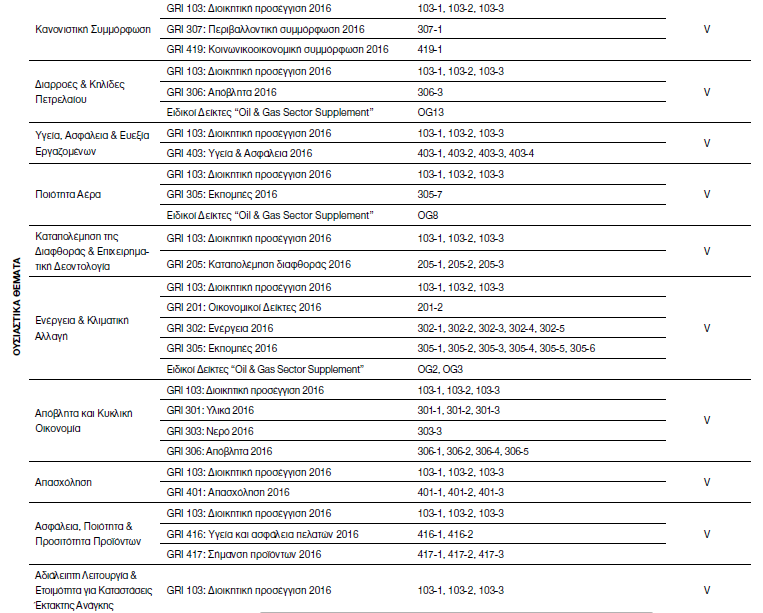 